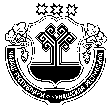 О муниципальной программе  Ярабайкасинского сельского поселения Моргаушского  района Чувашской Республики «Развитие сельского хозяйства и регулирование рынка сельскохозяйственной продукции, сырья и продовольствия  в Ярабайкасинском сельском поселении Моргаушского  района Чувашской Республики»В соответствии с Федеральным законом от 29.12.2006 г. № 264-ФЗ «О развитии сельского хозяйства» администрация Ярабайкасинского сельского поселения          Моргаушского         района       Чувашской       Республики п о с т а н о в л я е т:Утвердить муниципальную программу Ярабайкасинского сельского поселения Моргаушского  района Чувашской Республики «Развитие сельского хозяйства и регулирование рынка сельскохозяйственной продукции, сырья и продовольствия в Ярабайкасинском сельском поселении Моргаушского   района Чувашской Республики» (далее Муниципальная программа).2. Настоящее постановление вступает в силу после его официального опубликования.3. Контроль за выполнением настоящего постановления оставляю за собой. Глава  Ярабайкасинскогосельского поселения                                         				        Г.В. Жуков УТВЕРЖДЕНАпостановлением администрации Ярабайкасинского  сельского поселения  Моргаушского  района Чувашской Республики от 08 октября 2019 года  № 63 ПАСПОРТ      муниципальной программы «Развитие сельского хозяйства и регулирование рынка сельскохозяйственной продукции, сырья и продовольствия  в Ярабайкасинском сельском  поселении Моргаушского  района Чувашской Республики»Раздел I. Приоритеты в сфере реализации муниципальной программы Ярабайкасинского сельского поселения Моргаушского района Чувашской Республики «Развитие сельского хозяйства и регулирование рынка сельскохозяйственной продукции, сырья и продовольствия в Ярабайкасинском сельском поселении  Моргаушского района Чувашской Республики», цели, задачи, описание сроков и этапов реализацииПриоритеты в сфере агропромышленного комплекса определены в Федеральном законе «О развитии сельского хозяйства», указах Президента Российской Федерации от 30 января 2010 г. N 120 «Об утверждении Доктрины продовольственной безопасности Российской Федерации», от 7 мая 2018 г. N 204 «О национальных целях и стратегических задачах развития Российской Федерации на период до 2024 года», постановлении Правительства Российской Федерации от 14 июля 2012 г. N 717 «О Государственной программе развития сельского хозяйства и регулирования рынков сельскохозяйственной продукции, сырья и продовольствия на 2013 - 2020 годы», постановлении Кабинета Министров Чувашской Республики от 28 июня 2018 г. N 254 «Об утверждении Стратегии социально-экономического развития Чувашской Республики до 2035 года».Муниципальная программа Ярабайкасинского сельского поселения Моргаушского района Чувашской Республики «Развитие сельского хозяйства и регулирование рынка сельскохозяйственной продукции, сырья и продовольствия в Ярабайкасинском сельском поселении Моргаушского района Чувашской Республики» (далее - муниципальной программа) предусматривает комплексное развитие всех сфер деятельности агропромышленного комплекса Ярабайкасинского сельского поселения Моргаушского района Чувашской Республики. Приоритеты развития:экологическая безопасность сельскохозяйственной продукции и продовольствия;скотоводство (производство молока и мяса) как системообразующее направление деятельности, использующее конкурентные преимущества района, в первую очередь наличие значительных площадей сельскохозяйственных угодий, а также растениеводство как основа развития животноводства;устойчивое развитие сельских территорий в качестве непременного условия сохранения трудовых ресурсов.Муниципальная программа направлена на достижение следующих целей:повышение конкурентоспособности производимой сельскохозяйственной продукции, создание благоприятной среды для развития и эффективного взаимодействия субъектов предпринимательской деятельности, повышения инвестиционной привлекательности агропромышленного комплекса;устойчивое развитие сельских территорий.Для достижения поставленных целей необходимо решение следующих задач:повышение качества жизни сельского населения;создание условий для эффективного использования земель сельскохозяйственного назначения;реализация проектов, направленных на глубокую переработку сельскохозяйственной продукции;развитие кооперации в сфере производства и реализации сельскохозяйственной продукции, сырья и продовольствия.Муниципальная программа будет реализовываться в 2019 - 2035 годах в три этапа.1 этап - 2019 - 2025 годы.Реализация мероприятий Муниципальной программы на 1 этапе должна обеспечить достижение в 2025 году следующих целевых индикаторов и показателей:индекс производства продукции сельского хозяйства в хозяйствах всех категорий (в сопоставимых ценах) – 0,4 раза по отношению к 2018 году;рентабельность сельскохозяйственных организаций (с учетом субсидий) – 18,1 процента;индекс производительности труда – рост в 1,1 раза по отношению к 2018 год.2 этап - 2026 - 2030 годы.Реализация мероприятий муниципальной программы на 2 этапе должна обеспечить достижение в 2030 году следующих целевых индикаторов и показателей:индекс производства продукции сельского хозяйства в хозяйствах всех категорий (в сопоставимых ценах) – 0,8 процентов по отношению к 2018 году;рентабельность сельскохозяйственных организаций (с учетом субсидий) - 18,0 процента;индекс производительности труда - рост в 1,8 раза по отношению к 2018 году.3 этап - 2031 - 2035 годы.Реализация мероприятий муниципальной программы на 3 этапе должна обеспечить достижение в 2035 году следующих целевых индикаторов и показателей:индекс производства продукции сельского хозяйства в хозяйствах всех категорий (в сопоставимых ценах) - рост в 1,1 раза по отношению к 2018 году;рентабельность сельскохозяйственных организаций (с учетом субсидий) – 17,1 процента;индекс производительности труда - рост в 2 раза по отношению к 2018 году.Сведения о целевых индикаторах и показателях муниципальной программы, подпрограмм муниципальной программы и их значениях приведены в приложении N 1 к настоящей муниципальной программе.Перечень целевых индикаторов и показателей носит открытый характер и предусматривает возможность корректировки в случае потери информативности целевого индикатора и показателя (достижения максимального значения) и изменения приоритетов государственной политики в рассматриваемой сфере.Раздел II. Обобщенная характеристика Муниципальной программы Ярабайкасинского сельского поселения Моргаушского района  Чувашской Республики и основных мероприятий подпрограмм муниципальной программыВыстроенная в рамках настоящей муниципальной программы система целевых ориентиров (цели, задачи, ожидаемые результаты) представляет собой четкую согласованную структуру, посредством которой установлена прозрачная и понятная связь реализации отдельных мероприятий с достижением конкретных целей на всех уровнях муниципальной программы.Задачи муниципальной программы будут решаться в рамках 2 подпрограмм.Подпрограмма 1 «Развитие ветеринарии в Ярабайкасинском сельском поселении Моргаушского района Чувашской Республике» (Приложение №1 к муниципальной программе).Подпрограмма 2 «Устойчивое развитие сельских территорий Ярабайкасинского сельского поселения Моргаушского района Чувашской Республики» включает основные мероприятия (Приложение №3 к муниципальной программе).Основное мероприятие 1. Комплексное обустройство населенных пунктов, расположенных в сельской местности, объектами социальной и инженерной инфраструктуры, а также строительство и реконструкция автомобильных дорог.Раздел III. Обоснование объема финансовых ресурсов, необходимых для реализации муниципальной программы Моргаушского района Чувашской Республики (с расшифровкой по источникам финансирования, по этапам и годам реализации муниципальной программы)Расходы муниципальной программы формируются за счет средств федерального бюджета, республиканского бюджета Чувашской Республики, местных бюджетов и средств внебюджетных источников.Прогнозируемый объем финансирования муниципальной программы в 2019 - 2035 годах составляет 2 535,8 тыс. рублей, в том числе:в том числе:в 2019 году – 2 455,8 тыс. рублей;в 2020 году – 5,0 тыс. рублей;в 2021 году – 5,0 тыс. рублей;в 2022 году – 5,0 тыс. рублей;в 2023 году — 5,0 тыс. рублей;в 2024 году — 5,0 тыс. рублей;в 2025 году — 5,0 тыс. рублей;в 2026-2030 годах – 25,0 тыс. рублей;в 2031-2035 годах – 25,0 тыс. рублей из них:из федерального бюджета - 0 рублей;из республиканского бюджета – 1 452,3 тыс. руб., в том числе:в 2019 году – 1 417,1 тыс. рублей;в 2020 году – 2,2 тыс. рублей;в 2021 году – 2,2 тыс. рублей;в 2022 году – 2,2 тыс. рублей;в 2023 году — 2,2 тыс. рублей;в 2024 году — 2,2 тыс. рублей;в 2025 году — 2,2 тыс. рублей;в 2026-2030 годах – 11,0 тыс. рублей;в 2031-2035 годах – 11,0 тыс. рублейиз местного бюджета-  1 083,4  тыс. руб. в том числе в 2019 году – 1 038,6 тыс. рублей;в 2020 году – 2,8 тыс. рублей;в 2021 году – 2,8 тыс. рублей;в 2022 году – 2,8 тыс. рублей;в 2023 году — 2,8 тыс. рублей;в 2024 году — 2,8 тыс. рублей;в 2025 году — 2,8 тыс. рублей;в 2026-2030 годах – 14,0 тыс. рублей;в 2031-2035 годах – 14,0 тыс. рублейОбъемы финансирования муниципальной программы подлежат ежегодному уточнению исходя из реальных возможностей бюджетов всех уровней.Приложение 1                                                                                      к муниципальной программе Ярабайкасинского  сельского поселения Моргаушского  района  «Развитие сельского хозяйства и   регулирование  рынка сельскохозяйственной продукции, сырья и продовольствия  Ярабайкасинского  сельского поселения  Моргаушского  района»                                                   ПОДПРОГрамма«Развитие ветеринарии»ПАСПОРТ   ПОДПРОГРАММЫ1. Общая характеристика состояния и основные проблемы Подпрограмма  Ярабайкасинского сельского поселения «Развитие ветеринарии» (далее – подпрограмма) разработана в соответствии с постановлением Кабинета Министров Чувашской Республики от 14 апреля 2011 г. № 145 «Об утверждении Порядка разработки и реализации государственных программ Чувашской Республики», с учетом положений Государственной программы развития сельского хозяйства и регулирования рынков сельскохозяйственной продукции, сырья и продовольствия на 2013–2020 годы, утвержденной постановлением Правительства Российской Федерации от 14 июля 2012 г. № 717.Приоритетами подпрограммы являются: обеспечение эпизоотического и ветеринарно–санитарного благополучия на территории  Ярабайкасинского сельского поселения.В деревнях создаются комфортные условия жизни населения: проводится природный газ, строятся асфальтированные дороги, спортивные сооружения и ФАПы.Вместе с тем некоторые актуальные проблемы остаются нерешенными, в числе которых можно выделить следующие: низкий уровень эпизоотического и ветеринарно–санитарного благополучия на территории поселения.Благополучие территории в ветеринарном отношении – состояние обоснованной уверенности в отсутствии недопустимого риска на административной территории, связанного с причинением вреда жизни и здоровью людей, имуществу физических и юридических лиц, государственному и муниципальному имуществу, окружающей среде, жизни и здоровью животных, вследствие возникновения болезней животных или болезней, общих для человека и животных.2. Цели и задачи реализации подпрограммыЦелями подпрограммы являются:обеспечение эпизоотического и ветеринарно – санитарного благополучия на территории Ярабайкасинского  сельского поселения.Для достижения этих предусматривается решение следующих задач:осуществление противоэпизоотических мероприятий в отношении карантинных и особо опасных болезней животных;предупреждение возникновения и распространения заразных болезней животных.Показатели (индикаторы) подпрограммы Целевые индикаторы и показатели муниципальной программы:выполнение планов ветеринарно-профилактических противоэпизоотических мероприятий – 100%;выполнение плана эпизоотологического мониторинга особо опасных, болезней животных – 100%.4. Основные ожидаемые результаты, срок реализации подпрограммыВ результате реализации подпрограммы ожидается:повышение уровня и качества жизни сельского населения;поддержание стабильного эпизоотического и ветеринарно-санитарного благополучия. Подпрограмма реализуется в течение 2019–2035 годов.5. Анализ рисков реализации муниципальной программы и описание мер управления рисками реализации муниципальной программыДеятельность администрации Ярабайкасинского сельского поселения будет направлена на своевременное выявление и предотвращение или снижение рисков, которые способны помешать полной и (или) своевременной реализации подпрограммы. К рискам реализации подпрограммы, которыми могут управлять ответственный исполнитель и соисполнители, уменьшая вероятность их возникновения, следует отнести следующие.1. Организационные риски, связанные с ошибками управления реализацией подпрограммы, в том числе отдельных ее исполнителей, неготовностью организационной инфраструктуры к решению задач, что может привести к нецелевому и/или неэффективному использованию бюджетных средств, невыполнению ряда мероприятий или задержке в их выполнении. Данный риск может быть качественно оценен как умеренный.Меры по снижению риска: повышение квалификации и ответственности персонала для своевременной и эффективной реализации предусмотренных мероприятий;координация деятельности исполнителей и налаживание административных процедур для снижения данного риска2. Финансовые риски, связанные с финансированием подпрограммы в неполном объеме как за счет бюджетных, так и внебюджетных источников. Учитывая формируемую практику программного бюджетирования в части обеспечения реализации подпрограммы за счет средств бюджетов, а также предусмотренные подпрограммой меры по созданию условий для привлечения средств внебюджетных источников, риск сбоев в реализации подпрограммы по причине недофинансирования можно считать умеренным. Меры по снижению риска: обеспечение сбалансированности распределения финансовых средств по основным мероприятиям целевых подпрограмм, включенных в муниципальную программу, в соответствии с ожидаемыми конечными результатами.Финансирование подпрограммы в 2019–2035 годах                                                                                                  																			       							(тыс.рублей)VI. Анализ рисков реализации подпрограммы и описание мер управления рисками Важное значение для успешной реализации подпрограммы имеют прогнозирование возможных рисков, связанных с достижением основных целей, решением задач подпрограммы, оценка их масштабов и последствий, а также формирование системы мер по их предотвращению.Правовые риски связаны с изменением законодательства Российской Федерации и законодательства Чувашской Республики, длительностью формирования нормативно-правовой базы, необходимой для эффективной реализации подпрограммы, что может привести к существенному увеличению планируемых сроков или изменению условий реализации ее основных мероприятий.Для минимизации воздействия данной группы рисков планируется:на этапе разработки проектов документов привлекать к их обсуждению заинтересованных лиц, которые впоследствии должны принять участие в их согласовании;принятие нормативных правовых актов администрации Ярабайкасинского сельского поселения в сфере устойчивого развития сельских территорий.Административные риски связаны с ошибками управления реализацией подпрограммы, в том числе вызванными следующими обстоятельствами:несогласованность действий ответственного исполнителя подпрограммы и соисполнителей подпрограммы при формировании ее основных показателей;неэффективная работа ответственного исполнителя подпрограммы с Министерством сельского хозяйства Чувашской Республики по привлечению субсидий из республиканского бюджета на софинансирование мероприятий подпрограммы.Административные риски могут привести к возникновению диспропорций в ресурсной поддержке реализации намеченных мероприятий и снижению эффективности использования бюджетных средств.Основными мерами управления (снижения) административными рисками являются:формирование эффективной системы управления реализацией подпрограммы;регулярная публикация отчетов о ходе реализации подпрограммы;повышение эффективности взаимодействия участников реализации подпрограммы;создание системы мониторинга реализации подпрограммы;своевременная корректировка мероприятий подпрограммы.Финансовые риски связаны с финансированием подпрограммы в неполном объеме как за счет бюджетных, так и внебюджетных источников. Данный риск возникает по следующим причинам:недостаточный объем финансирования мероприятий подпрограммы за счет средств республиканского бюджета Чувашской Республики, бюджета Моргаушского  района и внебюджетных источников.Способами ограничения финансовых рисков выступают:ежегодное уточнение объемов финансовых средств, предусмотренных на реализацию мероприятий подпрограммы, в зависимости от достигнутых результатов;определение приоритетов для финансирования.Непредвиденные риски связаны с кризисными явлениями в экономике Чувашской Республики, природными и техногенными катастрофами и катаклизмами, что может привести к снижению бюджетных доходов, ухудшению динамики основных макроэкономических показателей, в том числе повышению инфляции, снижению темпов экономического роста и доходов населения, а также потребовать концентрации бюджетных средств на преодолении последствий таких катастроф.Приложение N 2к муниципальной программе Моргаушского района Чувашской Республики «Развитие сельского хозяйстваи регулирование рынка сельскохозяйственной продукции,сырья и продовольствия Ярабайкасинском сельском поселении Моргаушского района Чувашской Республики»Ресурсное обеспечение и прогнозная (справочная) оценка расходов за счет всех источников финансирования реализации муниципальной  программы Ярабайкасинского сельского поселения Моргаушского района  Чувашской Республики «Развитие сельского хозяйства и регулирование рынка сельскохозяйственной продукции, сырья и продовольствия в Ярабайкасинском сельском поселении Моргаушском районе Чувашской Республики»Приложение 3                                                                                      к муниципальной программе Ярабайкасинского  сельского поселения Моргаушского  района  «Развитие сельского хозяйства и   регулирование  рынка сельскохозяйственной продукции, сырья и продовольствияв Ярабайкасинском  сельском поселении  Моргаушского  района Чувашской Республики»                                                   Подпрограмма«Устойчивое развитие сельских территорий Чувашской Республики» муниципальной программы Ярабайкасинского  сельского поселения Моргаушского района Чувашской Республики «Развитие сельского хозяйства и регулирование рынка сельскохозяйственной продукции, сырья и продовольствия в Ярабайкасинском  сельском поселении Моргаушского района Чувашской Республики»Раздел I. Приоритеты и цели подпрограммы «Устойчивое развитие сельских территорий Ярабайкасинского сельского поселения Моргаушского района Чувашской Республики», общая характеристика участияМоргаушского района Чувашской Республики в ее реализацииПодпрограмма «Устойчивое развитие сельских территорий Ярабайкасинского сельского поселения Моргаушского района Чувашской Республики" муниципальной программы Чувашской Республики «Развитие сельского хозяйства и регулирование рынка сельскохозяйственной продукции, сырья и продовольствия в Ярабайкасинском сельском поселении  Моргаушского района Чувашской Республики» (далее - подпрограмма) является инструментом реализации государственной политики в области устойчивого развития сельских территорий, направления которой определены Концепцией устойчивого развития сельских территорий Российской Федерации на период до 2020 года, утвержденной распоряжением Правительства Российской Федерации от 30 ноября 2010 г. N 2136-р (далее - Концепция).В соответствии с Концепцией приоритетами государственной политики в области развития сельских территорий являются повышение уровня и качества жизни сельского населения, замедление процессов депопуляции и стабилизация численности сельского населения, создание благоприятных условий для выполнения селом производственной и других общенациональных функций и задач территориального развития.Подпрограмма направлена на достижение следующих основных целей:качественное улучшение условий жизнедеятельности в сельской местности;активизация участия граждан, проживающих в сельской местности, в решении вопросов местного значения.Достижению поставленных в подпрограмме целей способствует решение следующих задач:удовлетворение потребностей сельского населения в благоустроенном жилье, в том числе молодых семей и молодых специалистов, востребованных для реализации инвестиционных проектов в агропромышленном комплексе;повышение уровня комплексного обустройства населенных пунктов, расположенных в сельской местности, объектами социальной и инженерной инфраструктуры;поддержка инициатив граждан, проживающих в сельской местности, по улучшению условий жизнедеятельности.В подпрограмме под инвестиционным проектом в сфере агропромышленного комплекса понимается осуществление сельскохозяйственным товаропроизводителем капитальных вложений, связанных со строительством (реконструкцией, модернизацией) объектов сельскохозяйственного производства, приобретением сельскохозяйственных животных, техники и оборудования, в процессе которых создаются высокотехнологичные рабочие места.Раздел II. Характеристики основных мероприятий, мероприятий подпрограммы с указанием сроков и этапов их реализацииОсновные мероприятия подпрограммы направлены на реализацию поставленных целей и задач подпрограммы и муниципальной программы в целом.Подпрограмма «Устойчивое развитие сельских территорий Ярабайкасинского сельского поселения Моргаушского района Чувашской Республики» включает основные мероприятия.Основное мероприятие 1. Комплексное обустройство населенных пунктов, расположенных в сельской местности, объектами социальной и инженерной инфраструктуры, а также строительство и реконструкция автомобильных дорог.2. Комплексное обустройство населенных пунктов, расположенных в сельской местности, объектами социальной и инженерной инфраструктуры, а также строительство и реконструкция автомобильных дорогРеализация мероприятий по комплексному обустройству населенных пунктов, расположенных в сельской местности, объектами социальной и инженерной инфраструктуры осуществляется  при реализации проектов развития общественной инфраструктуры, основанных на местных инициативах.В целях содействия решению вопросов местного значения, внедрения механизмов инициативного бюджетирования, дополнительного стимулирования и развития взаимодействия Ярабайкасинского сельского поселения Моргаушского района Чувашской Республики и населения Чувашской Республики предусматривается предоставление на конкурсной основе в порядке, утверждаемом Кабинетом Министров Чувашской Республики, субсидий из республиканского бюджета Чувашской Республики на реализацию проектов развития общественной инфраструктуры, основанных на местных инициативах.Субсидии предоставляются в целях софинансирования расходов бюджетов Ярабайкасинского сельского поселения Моргаушского района Чувашской Республики  на реализацию проектов, содержащих мероприятия по развитию (строительство (реконструкция), капитальный и текущий ремонт, создание, обустройство и т.д.) следующих типов объектов общественной инфраструктуры сельского поселения   Чувашской Республики:объекты коммунального хозяйства, в том числе объекты электро-, тепло-, газо- и водоснабжения, водоотведения, объекты сбора (в том числе раздельного) твердых коммунальных отходов, объекты благоустройства территории населенных пунктов, придомовых территорий многоквартирных домов, объекты уличного освещения;объекты социально-культурной сферы, в том числе дома культуры, школы, детские дошкольные объекты, объекты физической культуры и спорта (спортивные площадки, стадионы и т.д.);места массового отдыха населения;детские и игровые площадки;автомобильные дороги местного значения и сооружения на них;объекты для обеспечения первичных мер пожарной безопасности;места захоронения.Раздел III. Обоснование объема финансовых ресурсов, необходимых для реализации подпрограммы(с расшифровкой по источникам финансирования, по этапам и годам реализации подпрограммы)Расходы подпрограммы формируются за счет средств федерального бюджета, республиканского бюджета Чувашской Республики, местных бюджетов.Прогнозируемые объемы бюджетных ассигнований на реализацию мероприятий подпрограммы в 2019 - 2035 годах составляют 2 450,4 тыс. рублей, в том числе:в 2019 году – 2 450,4 тыс. рублей;в 2020 году – 0,0 тыс. рублей;в 2021 году – 0,0 тыс. рублей;в 2022 году - 0,0 тыс. рублей;в 2023 году – 0,0 тыс. рублей;в 2024 году – 0,0 тыс. рублей;в 2025 году – 0,0 тыс. рублей;в 2026 - 2030 годах – 0,0 тыс. рублей;в 2031 - 2035 годах – 0,0 тыс. рублей;из них средства:республиканского бюджета Чувашской Республики – 1 415,0 тыс. рублей, в том числе:в 2019 году – 1 415,0 тыс. рублей;в 2020 году – 0,0 тыс. рублей;в 2021 году – 0,0 тыс. рублей;в 2022 году – 0,0 тыс. рублей;в 2023 году – 0,0 тыс. рублей;в 2024 году – 0,0 тыс. рублей;в 2025 году – 0,0 тыс. рублей;в 2026 - 2030 годах – 0,0 тыс. рублей;в 2031 - 2035 годах – 0,0 тыс. рублей;местного бюджета Моргаушского района Чувашской Республики- 1 035,4 тыс. рублей, в том числе:в 2019 году – 1 035,4 тыс. рублей;в 2020 году –0,0 тыс. рублей;в 2021 году – 0,0 тыс. рублей;в 2022 году – 0,0  тыс. рублей;в 2023 году – 0,0 тыс. рублей;в 2024 году – 0,0 тыс. рублей;в 2025 году – 0,0 тыс. рублей;в 2026 - 2030 годах – 0,0 тыс. рублей;в 2031 - 2035 годах – 0,0 тыс. рублей.         Объемы финансирования подпрограммы подлежат ежегодному уточнению исходя из реальных возможностей республиканского бюджета Чувашской Республики.Ресурсное обеспечение реализации подпрограммы за счет всех источников финансирования приведено в приложении N 3 к настоящей подпрограмме.Приложение N 4к подпрограмме «Устойчивое развитиесельских территорий Моргаушского района Чувашской Республики» муниципальной  программы Моргаушского района Чувашской Республики«Развитие сельского хозяйства и регулирование рынка сельскохозяйственной продукции, сырья и продовольствия в Ярабайкасинском сельском поселении Моргаушского района Чувашской Республики»Ресурсное обеспечениереализации подпрограммы «Устойчивое развитие сельских территорий Чувашской Республики» муниципальной программы Моргаушского района Чувашской Республики «Развитие сельского хозяйства и регулирование рынка сельскохозяйственной продукции, сырья и продовольствия в Ярабайкасинском сельском поселении Моргаушского  района Чувашской Республики»ЧУВАШСКАЯ РЕСПУБЛИКАМОРГАУШСКИЙ РАЙОНАДМИНИСТРАЦИЯЯРАБАЙКАСИНСКОГО СЕЛЬСКОГО ПОСЕЛЕНИЯПОСТАНОВЛЕНИЕДеревня Ярабайкасы                                                                                                                             ЧĂВАШ РЕСПУБЛИКИМУРКАШ РАЙОНĔЯРАПАЙКАССИ ЯЛПОСЕЛЕНИЙĔНАДМИНИСТРАЦИЙĔЙЫШĂНУЯрапайкасси ялĕОтветственный исполнитель муниципальной программы–Администрация Ярабайкасинского  сельского поселения  Моргаушского  района Чувашской РеспубликиСоисполнители муниципальной программы–Отдел экономики, сельского хозяйства, земельных и имущественных отношений администрации Моргаушского   района (по согласованию);БУ «Моргаушская станция по борьбе с болезнями животных» Госветслужбы Чувашии (по согласованию)Структура муниципальной программы:подпрограмма-«Развитие ветеринарии»основные мероприятия- Предупреждение и ликвидация болезней животныхЦели муниципальной программы–------повышение эффективности агропромышленного комплекса;повышение конкурентоспособности производимой сельскохозяйственной продукции; повышения инвестиционной привлекательности; повышение финансовой устойчивости сельскохозяйственных товаропроизводителей всех форм собственности и граждан, развивающих личное подсобное хозяйство;воспроизводство и повышение эффективности использования в сельском хозяйстве земельных и других природных ресурсов;устойчивое развитие сельских территорий;обеспечение эпизоотического и ветеринарно–санитарного благополучия на территории  сельского поселения.Задачи муниципальной программы–-----стимулирование роста производства основных видов сельскохозяйственной продукции;поддержка при оформление земельных участков в собственность крестьянскими (фермерскими) хозяйствами;осуществление противоэпизоотических мероприятий в отношении карантинных и особо опасных болезней животных;повышение качества жизни сельского населения;создание условий для эффективного использования земель сельскохозяйственного назначения;предупреждение возникновения и распространения заразных болезней животных;Целевые индикаторы (показатели) муниципальной программык 2036 году будут достигнуты следующие целевые индикаторы и показатели:индекс производства продукции сельского хозяйства в хозяйствах всех категорий (в сопоставимых ценах) – 100,7 процента по отношению к 2019 году;индекс производства продукции растениеводства (в сопоставимых ценах) – 100,9 процента по отношению к 2019 году;индекс производства продукции животноводства (в сопоставимых ценах) – 100,5 процента по отношению к 2019 году;выполнение планов ветеринарно - профилактических противоэпизоотических мероприятий – 100%;выполнение плана эпизоотологического мониторинга особо опасных, болезней животных – 100%Этапы и сроки реализации муниципальной программы–2019 –  2035 годы:1 этап – 2019 - 2025 годы;2 этап – 2026 - 2030 годы;3 этап – 2031 – 2035 годы Объемы финансирования Муниципальной программы с разбивкой по годам ее реализации –Общий объем финансирования Программы составит   2 535,8 тыс. руб., в том числе:в 2019 году – 2 455,8 тыс. рублей;в 2020 году – 5,0 тыс. рублей;в 2021 году – 5,0 тыс. рублей;в 2022 году – 5,0 тыс. рублей;в 2023 году — 5,0 тыс. рублей;в 2024 году — 5,0 тыс. рублей;в 2025 году — 5,0 тыс. рублей;в 2026-2030 годах – 25,0 тыс. рублей;в 2031-2035 годах – 25,0 тыс. рублей из них:из федерального бюджета - 0 рублей;из республиканского бюджета – 1 452,3 тыс. руб., в том числе:в 2019 году – 1 417,1 тыс. рублей;в 2020 году – 2,2 тыс. рублей;в 2021 году – 2,2 тыс. рублей;в 2022 году – 2,2 тыс. рублей;в 2023 году — 2,2 тыс. рублей;в 2024 году — 2,2 тыс. рублей;в 2025 году — 2,2 тыс. рублей;в 2026-2030 годах – 11,0 тыс. рублей;в 2031-2035 годах – 11,0 тыс. рублейиз местного бюджета-  1 083,4  тыс. руб. в том числе в 2019 году – 1 038,6 тыс. рублей;в 2020 году – 2,8 тыс. рублей;в 2021 году – 2,8 тыс. рублей;в 2022 году – 2,8 тыс. рублей;в 2023 году — 2,8 тыс. рублей;в 2024 году — 2,8 тыс. рублей;в 2025 году — 2,8 тыс. рублей;в 2026-2030 годах – 14,0 тыс. рублей;в 2031-2035 годах – 14,0 тыс. рублейбюджета Моргаушского района – 0,0 тыс. руб.Объемы и источники финансирования муниципальной программы уточняются при формировании местного бюджета Ярабайкасинского сельского поселения на очередной финансовый год и плановый периодОжидаемые результаты реализации муниципальной программы–---увеличение объема производства сельскохозяйственной продукции в фактически действующих ценах в 1,1 раза по сравнению с 2018 годом;рост среднемесячной номинальной заработной платы в сельском хозяйстве (по сельскохозяйственным организациям, не относящимся к субъектам малого предпринимательства) по отношению к 2018 году на 38,0 процентов.повышение уровня и качества жизни сельского населения;повышение уровня обеспеченности сельского населения благоустроенным жильем и качественными коммунальными услугами;поддержание стабильного эпизоотического и ветеринарно-санитарного благополучияОтветственный исполнитель подпрограммы–Администрация  Ярабайкасинского сельского поселенияСоисполнители подпрограммы-  Отдел экономики, сельского хозяйства, земельных и имущественных отношений администрации Моргаушского   района (по согласованию);- БУ ЧР «Моргаушская   районная СББЖ» Госветслужбы Чувашии (по согласованию).Структура подпрограммы:-   основные мероприятия- организация и осуществление мероприятий по регулированию численности безнадзорных животныхЦели подпрограммы–обеспечение эпизоотического и ветеринарно–санитарного благополучия на территории  Ярабайкасинского сельского поселения;создание условий для проведения профилактических мероприятий по предупреждению очагов заразных болезней животных, обеспечение населения качественной животноводческой продукцией, поступающей от местных производителей;укрепление и качественное улучшение условий жизнедеятельности в сельской местностиЗадачи подпрограммыосуществление противоэпизоотических мероприятий в отношении карантинных и особо опасных болезней животных;предупреждение возникновения и распространения заразных болезней животных Целевые индикаторы (показатели) подпрограммы–к 2036 году будут достигнуты следующие целевые индикаторы и показатели:выполнение планов ветеринарно - профилактических противоэпизоотических мероприятий – 100%;выполнение плана эпизоотологического мониторинга особо опасных, болезней животных – 100%.Этапы и сроки реализации подпрограммы –2019 –  2035 годы:1 этап – 2019 - 2025 годы;2 этап – 2026 - 2030 годы;3 этап – 2031 – 2035 годыОбъем средств бюджета Ярабайкасинского сельского поселения Ярабайкасинского района на финансирование подпрограммы и прогнозная оценка привлекаемых средств на реализацию её целей –Общий объем финансирования Программы составит   85,4 тыс. руб., в том числе:в 2019 году – 5,4 тыс. рублей;в 2020 году – 5,0 тыс. рублей;в 2021 году – 5,0 тыс. рублей;в 2022 году – 5,0 тыс. рублей;в 2023 году — 5,0 тыс. рублей;в 2024 году — 5,0 тыс. рублей;в 2025 году — 5,0 тыс. рублей;в 2026-2030 годах – 25,0 тыс. рублей;в 2031-2035 годах – 25,0 тыс. рублейОбъемы и источники финансирования муниципальной программы уточняются при формировании местного бюджета Ярабайкасинского  сельского поселения на очередной финансовый год и плановый период.Ожидаемые результаты реализации подпрограммы –повышение уровня и качества жизни сельского населения;поддержание стабильного эпизоотического и ветеринарно-санитарного благополучия.Годыреализации  ВсегоВ том числе за счет средствВ том числе за счет средствВ том числе за счет средствВ том числе за счет средствВ том числе за счет средствГодыреализации  ВсегоФедерального  бюджета Республиканского бюджета Чувашской РеспубликиБюджета Моргаушского   районаБюджет сельского поселенияВнебюджетных источников 20195,40,02,20,03,20,020205,00,02,20,02,80,020215,00,02,20,02,80,020225,00,02,20,02,80,020235,00,02,20,02,80,020245,00,02,20,02,80,020255,00,02,20,02,80,02026-203025,00,011,00,014,00,02031-203525,00,011,00,014,00,0Всего85,40,037,40,048,00,0СтатусНаименование муниципальной программы Ярабайкасинского сельского поселения Моргаушского района Чувашской Республики (подпрограммы муниципальной программы Ярабайкасинского сельского поселения Моргаушского района Чувашской Республики, основного мероприятия)Код бюджетной классификацииКод бюджетной классификацииИсточники финансированияРасходы по годам, тыс. рублейРасходы по годам, тыс. рублейРасходы по годам, тыс. рублейРасходы по годам, тыс. рублейРасходы по годам, тыс. рублейРасходы по годам, тыс. рублейРасходы по годам, тыс. рублейРасходы по годам, тыс. рублейРасходы по годам, тыс. рублейСтатусНаименование муниципальной программы Ярабайкасинского сельского поселения Моргаушского района Чувашской Республики (подпрограммы муниципальной программы Ярабайкасинского сельского поселения Моргаушского района Чувашской Республики, основного мероприятия)главный распорядитель бюджетных средствцелевая статья расходовИсточники финансирования20192020202120222023202420252026 - 20302031 - 20351234567891011121314муниципальная программа Ярабайкасинского сельского поселения Моргаушского района Чувашской Республики«Развитие сельского хозяйства и регулирование рынка сельскохозяйственной продукции, сырья и продовольствия в Ярабайкасинском сельском поселении Моргаушского  района Чувашской Республики»всего2455,85,05,05,05,0,5,05,0,25,025,0муниципальная программа Ярабайкасинского сельского поселения Моргаушского района Чувашской Республики«Развитие сельского хозяйства и регулирование рынка сельскохозяйственной продукции, сырья и продовольствия в Ярабайкасинском сельском поселении Моргаушского  района Чувашской Республики»федеральный бюджет0,00,00,00,00,00,00,00,00,0муниципальная программа Ярабайкасинского сельского поселения Моргаушского района Чувашской Республики«Развитие сельского хозяйства и регулирование рынка сельскохозяйственной продукции, сырья и продовольствия в Ярабайкасинском сельском поселении Моргаушского  района Чувашской Республики»республиканский бюджет Чувашской Республики1417,22,22,22,22,22,22,211,011,0муниципальная программа Ярабайкасинского сельского поселения Моргаушского района Чувашской Республики«Развитие сельского хозяйства и регулирование рынка сельскохозяйственной продукции, сырья и продовольствия в Ярабайкасинском сельском поселении Моргаушского  района Чувашской Республики»местный бюджет сельского поселения1038,62,82,82,82,82,82,814,014,0муниципальная программа Ярабайкасинского сельского поселения Моргаушского района Чувашской Республики«Развитие сельского хозяйства и регулирование рынка сельскохозяйственной продукции, сырья и продовольствия в Ярабайкасинском сельском поселении Моргаушского  района Чувашской Республики»бюджет Моргаушского района Чувашской Республики0,00,00,00,00,00,00,00,00,0Подпрограмма«Развитие ветеринарии в Ярабайкасинском сельском поселении  Моргаушского района Чувашской Республики»всего5,45,05,0,5,05,0,5,05,0,25,025,0Подпрограмма«Развитие ветеринарии в Ярабайкасинском сельском поселении  Моргаушского района Чувашской Республики»федеральный бюджет0,00,00,00,00,00,00,00,00,0Подпрограмма«Развитие ветеринарии в Ярабайкасинском сельском поселении  Моргаушского района Чувашской Республики»республиканский бюджет Чувашской Республики2,22,22,22,22,22,22,211,011,0Подпрограмма«Развитие ветеринарии в Ярабайкасинском сельском поселении  Моргаушского района Чувашской Республики»местный бюджет сельского поселения3,22,82,82,82,82,82,814,014,0Подпрограмма«Развитие ветеринарии в Ярабайкасинском сельском поселении  Моргаушского района Чувашской Республики»бюджет Моргаушского района Чувашской Республики0,00,00,00,00,00,00,00,00,0Основное мероприятие 1Предупреждение и ликвидация болезней животныхвсего5,45,05,0,5,05,0,5,05,0,25,025,0Основное мероприятие 1Предупреждение и ликвидация болезней животныхфедеральный бюджет0,00,00,00,00,00,00,00,00,0Основное мероприятие 1Предупреждение и ликвидация болезней животныхреспубликанский бюджет Чувашской Республики2,22,22,22,22,22,22,211,011,0Основное мероприятие 1Предупреждение и ликвидация болезней животныхместный бюджет сельского поселения3,22,82,82,82,82,82,814,014,0Основное мероприятие 1Предупреждение и ликвидация болезней животныхбюджет Моргаушского района Чувашской Республики0,00,00,00,00,00,00,00,00,0Подпрограмма«Устойчивое развитие сельских территорий Ярабайкасинского сельского поселения Моргаушского района Чувашской Республики»всего2450,40,00,00,00,00,00,00,00,0Подпрограмма«Устойчивое развитие сельских территорий Ярабайкасинского сельского поселения Моргаушского района Чувашской Республики»федеральный бюджет0,00,00,00,00,00,00,00,00,0Подпрограмма«Устойчивое развитие сельских территорий Ярабайкасинского сельского поселения Моргаушского района Чувашской Республики»республиканский бюджет Чувашской Республики1415,00,00,00,00,00,00,00,00,0Подпрограмма«Устойчивое развитие сельских территорий Ярабайкасинского сельского поселения Моргаушского района Чувашской Республики»местный бюджет сельского поселения1035,40,00,00,00,00,00,00,00,0Подпрограмма«Устойчивое развитие сельских территорий Ярабайкасинского сельского поселения Моргаушского района Чувашской Республики»бюджет Моргаушского района Чувашской Республики0,00,00,00,00,00,00,00,00,0Основное мероприятие 1Комплексное обустройство населенных пунктов, расположенных в сельской местности, объектами социальной и инженерной инфраструктуры, а также строительство и реконструкция автомобильных дорогвсего2450,40,00,00,00,00,00,00,00,0Основное мероприятие 1Комплексное обустройство населенных пунктов, расположенных в сельской местности, объектами социальной и инженерной инфраструктуры, а также строительство и реконструкция автомобильных дорогфедеральный бюджет0,00,00,00,00,00,00,00,00,0Основное мероприятие 1Комплексное обустройство населенных пунктов, расположенных в сельской местности, объектами социальной и инженерной инфраструктуры, а также строительство и реконструкция автомобильных дорогреспубликанский бюджет Чувашской Республики1415,00,00,00,00,00,00,00,00,0Основное мероприятие 1Комплексное обустройство населенных пунктов, расположенных в сельской местности, объектами социальной и инженерной инфраструктуры, а также строительство и реконструкция автомобильных дорогместный бюджет сельского поселения1035,40,00,00,00,00,00,00,00,0Основное мероприятие 1Комплексное обустройство населенных пунктов, расположенных в сельской местности, объектами социальной и инженерной инфраструктуры, а также строительство и реконструкция автомобильных дорогбюджет Моргаушского района Чувашской Республики0,00,00,00,00,00,00,00,00,0Ответственный исполнитель подпрограммы-Администрация  Ярабайкасинского сельского поселенияСоисполнительОтдел капитального строительства и развития общественной инфраструктуры администрации Моргаушского района Чувашской Республики (по согласованию)Отдел экономики и развития агропромышленного комплекса администрации Моргаушского района Чувашской Республики (по согласованию)Цели подпрограммы-качественное улучшение условий жизнедеятельности в сельской местности;активизация участия граждан, проживающих в сельской местности, в решении вопросов местного значенияЗадачи подпрограммы-удовлетворение потребностей сельского населения в благоустроенном жилье, в том числе молодых семей и молодых специалистов, востребованных для реализации инвестиционных проектов в агропромышленном комплексе;повышение уровня комплексного обустройства населенных пунктов, расположенных в сельской местности, объектами социальной и инженерной инфраструктуры;поддержка инициатив граждан, проживающих в сельской местности, по улучшению условий жизнедеятельностиЦелевые индикаторы и показатели подпрограммы-к 2036 году предусматривается достижение следующих целевых индикаторов и показателей:доля семей, улучшивших жилищные условия, в общем числе семей, состоявших на учете в качестве нуждающихся в жилых помещениях и имеющих право на государственную поддержку в форме социальных выплат в рамках подпрограммы, 3,4 процента;доля молодых семей и молодых специалистов, улучшивших жилищные условия, в общем числе молодых семей и молодых специалистов, состоявших на учете в качестве нуждающихся в жилых помещениях и имеющих право на государственную поддержку в форме социальных выплат в рамках подпрограммы, 7,2 процентаСроки и этапы реализации подпрограммы-2019 - 2035 годы:1 этап - 2019 - 2025 годы;2 этап - 2026 - 2030 годы;3 этап - 2031 - 2035 годыОбъемы финансирования подпрограммы с разбивкой по годам реализации подпрограммы-прогнозируемые объемы бюджетных ассигнований на реализацию мероприятий подпрограммы в 2019 - 2035 годах составляют 2 450,4 тыс. рублей, в том числе:в 2019 году – 2 450,4 тыс. рублей;в 2020 году – 0,0 тыс. рублей;в 2021 году – 0,0 тыс. рублей;в 2022 году - 0,0 тыс. рублей;в 2023 году – 0,0 тыс. рублей;в 2024 году – 0,0 тыс. рублей;в 2025 году – 0,0 тыс. рублей;в 2026 - 2030 годах – 0,0 тыс. рублей;в 2031 - 2035 годах – 0,0 тыс. рублей;из них средства:республиканского бюджета Чувашской Республики – 1 415,0 тыс. рублей, в том числе:в 2019 году – 1 415,0 тыс. рублей;в 2020 году – 0,0 тыс. рублей;в 2021 году – 0,0 тыс. рублей;в 2022 году – 0,0 тыс. рублей;в 2023 году – 0,0 тыс. рублей;в 2024 году – 0,0 тыс. рублей;в 2025 году – 0,0 тыс. рублей;в 2026 - 2030 годах – 0,0 тыс. рублей;в 2031 - 2035 годах – 0,0 тыс. рублей;местного бюджета Моргаушского района Чувашской Республики- 1 035,4 тыс. рублей, в том числе:в 2019 году – 1 035,4 тыс. рублей;в 2020 году –0,0 тыс. рублей;в 2021 году – 0,0 тыс. рублей;в 2022 году – 0,0  тыс. рублей;в 2023 году – 0,0 тыс. рублей;в 2024 году – 0,0 тыс. рублей;в 2025 году – 0,0 тыс. рублей;в 2026 - 2030 годах – 0,0 тыс. рублей;в 2031 - 2035 годах – 0,0 тыс. рублей.Ожидаемые результаты реализации подпрограммы-улучшение демографической ситуации в сельской местности и сохранение тенденций роста рождаемости и повышения продолжительности жизни сельского населения;повышение общественной значимости развития сельских территорий и привлекательности сельской местности для проживания и работы.СтатусНаименование подпрограммы муниципальной программы Моргаушского района Чувашской Республики (основного мероприятия, мероприятия)Задача подпрограммы муниципальной программы  Моргаушского района Чувашской РеспубликиОтветственный исполнитель, соисполнительКод бюджетной классификацииКод бюджетной классификацииКод бюджетной классификацииКод бюджетной классификацииИсточники финансированияРасходы по годам, тыс. рублейРасходы по годам, тыс. рублейРасходы по годам, тыс. рублейРасходы по годам, тыс. рублейРасходы по годам, тыс. рублейРасходы по годам, тыс. рублейРасходы по годам, тыс. рублейРасходы по годам, тыс. рублейРасходы по годам, тыс. рублейСтатусНаименование подпрограммы муниципальной программы Моргаушского района Чувашской Республики (основного мероприятия, мероприятия)Задача подпрограммы муниципальной программы  Моргаушского района Чувашской РеспубликиОтветственный исполнитель, соисполнительглавный распорядитель бюджетных средствраздел, подразделцелевая статья расходовгруппа (подгруппа) вида расходовИсточники финансирования20192020202120222023202420252026 - 20302031 - 2035123456789101112131415161718ППодпрограмма«Устойчивое развитие сельских территорий в Моргаушском районе Чувашской Республики»Администрация Ярабайкасинского сельского поселения Моргаушского района Чувашской Республикивсего2450,40,00,00,00,00,00,00,00,0ППодпрограмма«Устойчивое развитие сельских территорий в Моргаушском районе Чувашской Республики»Администрация Ярабайкасинского сельского поселения Моргаушского района Чувашской Республикифедеральный бюджет0,00,00,00,00,00,00,00,00,0ППодпрограмма«Устойчивое развитие сельских территорий в Моргаушском районе Чувашской Республики»Администрация Ярабайкасинского сельского поселения Моргаушского района Чувашской Республикиреспубликанский бюджет Чувашской Республики1 415,00,00,00,00,00,00,00,00,0ППодпрограмма«Устойчивое развитие сельских территорий в Моргаушском районе Чувашской Республики»Администрация Ярабайкасинского сельского поселения Моргаушского района Чувашской Республикибюджет сельского поселения 1035,40,00,00,00,00,00,00,00,0Цель  «Активизация участия граждан, проживающих в сельской местности, в решении вопросов местного значения»Цель  «Активизация участия граждан, проживающих в сельской местности, в решении вопросов местного значения»Цель  «Активизация участия граждан, проживающих в сельской местности, в решении вопросов местного значения»Цель  «Активизация участия граждан, проживающих в сельской местности, в решении вопросов местного значения»Цель  «Активизация участия граждан, проживающих в сельской местности, в решении вопросов местного значения»Цель  «Активизация участия граждан, проживающих в сельской местности, в решении вопросов местного значения»Цель  «Активизация участия граждан, проживающих в сельской местности, в решении вопросов местного значения»Цель  «Активизация участия граждан, проживающих в сельской местности, в решении вопросов местного значения»Цель  «Активизация участия граждан, проживающих в сельской местности, в решении вопросов местного значения»Цель  «Активизация участия граждан, проживающих в сельской местности, в решении вопросов местного значения»Цель  «Активизация участия граждан, проживающих в сельской местности, в решении вопросов местного значения»Цель  «Активизация участия граждан, проживающих в сельской местности, в решении вопросов местного значения»Цель  «Активизация участия граждан, проживающих в сельской местности, в решении вопросов местного значения»Цель  «Активизация участия граждан, проживающих в сельской местности, в решении вопросов местного значения»Цель  «Активизация участия граждан, проживающих в сельской местности, в решении вопросов местного значения»Цель  «Активизация участия граждан, проживающих в сельской местности, в решении вопросов местного значения»Цель  «Активизация участия граждан, проживающих в сельской местности, в решении вопросов местного значения»Цель  «Активизация участия граждан, проживающих в сельской местности, в решении вопросов местного значения»Повышение уровня комплексного обустройства населенных пунктов, расположенных в сельской местности, объектами социальной и инженерной инфраструктуры;поддержка инициатив граждан, проживающих в сельской местности, по улучшению условий жизнедеятельностиАдминистрация Ярабайкасинского сельского поселения Моргаушского района Чувашской Республикивсего2450,40,00,00,00,00,00,00,00,0Повышение уровня комплексного обустройства населенных пунктов, расположенных в сельской местности, объектами социальной и инженерной инфраструктуры;поддержка инициатив граждан, проживающих в сельской местности, по улучшению условий жизнедеятельностиАдминистрация Ярабайкасинского сельского поселения Моргаушского района Чувашской Республикифедеральный бюджет0,00,00,00,00,00,00,00,00,0Повышение уровня комплексного обустройства населенных пунктов, расположенных в сельской местности, объектами социальной и инженерной инфраструктуры;поддержка инициатив граждан, проживающих в сельской местности, по улучшению условий жизнедеятельностиАдминистрация Ярабайкасинского сельского поселения Моргаушского района Чувашской Республикиреспубликанский бюджет Чувашской Республики1 415,00,00,00,00,00,00,00,00,0Повышение уровня комплексного обустройства населенных пунктов, расположенных в сельской местности, объектами социальной и инженерной инфраструктуры;поддержка инициатив граждан, проживающих в сельской местности, по улучшению условий жизнедеятельностиАдминистрация Ярабайкасинского сельского поселения Моргаушского района Чувашской Республикибюджет сельского поселения  1035,40,00,00,00,00,00,00,00,0